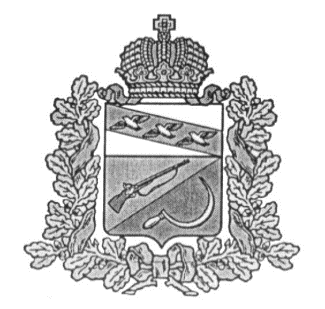 АДМИНИСТРАЦИЯЗАЩИТЕНСКОГО СЕЛЬСОВЕТАЩИГРОВСКОГО РАЙОНА КУРСКОЙ ОБЛАСТИ  Р А С П О Р Я Ж Е Н И Е от  «22»  февраля 2024 г.   № 7-рОб организации и проведении противопаводковых мероприятий на территории Защитенского сельсовет Щигровского района Курской областиВ целях организации и проведения мероприятий в период весеннего половодья на территории Защитенского сельсовета Щигровского района Курской области в 2024 году и своевременной подготовки к обеспечению безаварийного пропуска паводковых вод, недопущения чрезвычайных ситуаций вследствие весеннего половодья на территории Защитенского сельсовета Щигровского района Курской области:1. Создать комиссии по визуальному обследованию гидротехнических сооружений на предмет их безопасности; 2. Провести визуальное обследование всех гидротехнических сооружений на безопасность  с составлением Актов обследования. Акты обследования гидротехнических сооружений представить в мой адрес не позднее 1 марта 2024 года; 3. Главе Защитенского сельсовета и собственникам ГТС:3.1. Организовать контроль за техническим состоянием гидротехнических сооружений и водопропускных устройств на подведомственных территориях, независимо от форм собственности и ведомственной принадлежности, включая бесхозяйные;3.2. При неудовлетворительном техническом состоянии плотин, водосбросов и водоспусков, обеспечить принудительное снижение уровня воды до безопасной отметки;3.3. Уточнить границы районов возможного подтопления (если такие имеются), спланировать создание запасов материальных ресурсов для устройства временных ограждающих защитных сооружений;3.4. Провести разъяснительную работу с населением по правилам пожарной безопасности во время весеннего половодья;3.5. Спланировать мероприятия первоочередного жизнеобеспечения населения на случай чрезвычайной ситуации;3.6. Определить места организованных переправ населения через водные преграды в период прохождения весеннего половодья;3.7. Организовать проведение превентивных мероприятий, направленных на снижение количества находящихся на потенциально подтопляемых объектах материалов, которые могут оказать отрицательное влияние на состояние водоемов и питьевой воды (агрохимикатов, бытовых отходов и т.д.);3.8. Организовать на подведомственных территориях выявление жилого фонда, социального и промышленного назначения, построенных в нарушение законодательства Российской Федерации, строительных норм и правил на участках, попадающих в зону подтопления водами весеннего половодья (если таковые имеются), уточнить границы возможного подтопления;3.9. Установить контроль за ледовой обстановкой на реках и других водных объектах подведомственной территории;3.10. Создать силы и средства, для ликвидации чрезвычайных ситуаций, вызванных весенним половодьем, определить запасы материально-технических средств;3.11. О ходе паводка ежедневно до 17 часов, а в случае возникновения чрезвычайных ситуаций немедленно  сообщать в МКУ «ЕДДС Щигровского района» по телефонам 112, 4-16-10;3.12. В случае превышения водами весеннего половодья критических отметок, в установленном порядке вводить режим функционирования «Чрезвычайная ситуация» местного уровня, организовать мероприятия по предупреждению развития и ликвидации последствий чрезвычайных ситуаций;3.13. Назначить ответственных лиц за безопасную эксплуатацию бесхозяйных гидротехнических сооружений. 4. Мероприятия по подготовке к безаварийному пропуску паводковых вод завершить к 1 марта 2024 года.5. Контроль за исполнением настоящего распоряжения оставляю за собой. 6. Распоряжение вступает в силу со дня его подписания.Глава Защитенского сельсоветаЩигровского района                                                              И.В. Агибалова                                 Приложение № 1          Утвержден РаспоряжениемЗащитенского сельсовета Щигровского района Курской области               от 22 февраля 2024 г. № 8-рСоставкомиссии по подготовке и контролю пропуска талых паводковых вод и выработке превентивных мероприятий на территории Защитенского сельсовета Щигровского района Курской области в 2024 г.Приложение № 2          Утвержден РаспоряжениемЗащитенского сельсовета Щигровского района Курской области               от 22 февраля 2024 г. № 7-рСостав комиссии по визуальному обследованию гидротехнических сооружений на предмет их безопасности на территории Защитенского сельсовета Щигровского района Курской области в 2024 г.                Приложение № 3                          Утвержден           распоряжением Администрации Щигровского района Курской области              от 22 февраля 2024 года № 7-рПлан проведения мероприятий по безопасному пропуску паводковых вод, недопущения чрезвычайных ситуаций вследствие весеннего половодья в муниципальных образованиях Щигровского района Курской области в 2024 году.Ф.И.О.ДолжностьАгибалова И.В.Глава Администрации Защитенского сельсовета Щигровского района Курской области – председатель комиссии Члены комиссии Члены комиссии Рыбкина В.С.Библиотекарь, Филиал № 19 МКРУК «Щигровская Межпоселенческая районная библиотека»Аралкина Е.А.Заведующая филиалом «Защитенский СДК» МКРУК «Щигровский РДК»Рыбкин Н.С.Депутат Собрания депутатов Защитенского сельсовета Щигровского районаФ.И.О.ДолжностьАгибалова И.В.Глава Администрации Защитенского сельсовета Щигровского района Курской области – председатель комиссии Члены  комиссии Члены  комиссии Рыбкина В.С.Библиотекарь, Филиал № 19 МКРУК «Щигровская Межпоселенческая районная библиотека»Аралкина Е.А.Заведующая филиалом «Защитенский СДК» МКРУК «Щигровский РДК»Рыбкин Н.С.Депутат Собрания депутатов Защитенского сельсовета Щигровского района№ п/пНаименование мероприятийСроки проведения мероприятийОтветственные за проведение мероприятий, исполнителиОтметка о выполнении1Издание НПА о безаварийном пропуске паводковых водДо 26 февраляГлава  сельсовета2Проведение проверки ГТС муниципальных образованийпредпаводковый периодГлава  сельсовета 3Ликвидация свалок мусора в санитарных зонахпредпаводковый периодГлава  сельсовета 4Снижение уровня воды в водоемах до безопасногопредпаводковый периодГлава  сельсовета 5Организация дежурства на водоемахв период прохождения паводкаГлава  сельсовета6Хлорирование питьевой воды на подведомственных территорияхпосле прохождения паводкаГлава  сельсовета7Проведение профилактической работы с населением в период прохождения паводкапредпаводковый период и паводковый периодыГлава  сельсовета